Baden Powell Sports Funding Review and Future Spending Plan 2022-23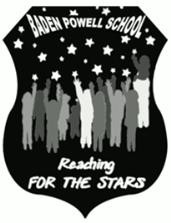 *Total percentage is over 100%. Any money from previous year would be incorporated into current spending.Key achievements to date:Areas for further improvement and baseline evidence of need:Have after school sports provision in place three nights per week. Lunchtime sports activities overseen by PE coach.Jump ropes and jump rope games introduced in key stage two playground. Climbing frames encourage activity during playtimes and lunch breaks.Inter and Intra school competitions introduced and led by PE coach.Introduce a wider range of sports activities across after school provision. Have sports clubs at lunchtime such as jump ropeLink PE learning to playground activitiesHave children participate in wider range of competitive sports activity. Increase the number of children who can swim 25m.Increase the number of who can self-save in a water borne situation Year six to attend swimming in the summer term.Meeting national curriculum requirements for swimming and water safetyPlease below*:completealloftheWhat percentage of your current Year 6 cohort swims competently, confidently and proficiently over a distance of at least 25 meters?58%58%58%58%58%What percentage of your current Year 6 cohort uses a range of strokes effectively [for example, front crawl, backstroke and breaststroke]?58%58%58%58%58%What percentage of your current Year 6 cohort perform safe self-rescue in different water-based situations?64%64%64%64%64%Schools can choose to use the Primary PE and Sport Premium to provide additional provision for swimming but this must be for activity over and above the national curriculum requirements. Have you used it in this way?No- plan to do so in the summer term.No- plan to do so in the summer term.No- plan to do so in the summer term.No- plan to do so in the summer term.No- plan to do so in the summer term.Academic Year: 2021/22Academic Year: 2021/22Total fund allocated: £17600Date Updated: January 2023Date Updated: January 2023Date Updated: January 2023Date Updated: January 2023Key indicator 1: The engagement of all pupils in regular physical activity – Chief Medical Officer guidelines recommend that primary school children undertake at least 30 minutes of physical activity a day in schoolKey indicator 1: The engagement of all pupils in regular physical activity – Chief Medical Officer guidelines recommend that primary school children undertake at least 30 minutes of physical activity a day in schoolKey indicator 1: The engagement of all pupils in regular physical activity – Chief Medical Officer guidelines recommend that primary school children undertake at least 30 minutes of physical activity a day in schoolKey indicator 1: The engagement of all pupils in regular physical activity – Chief Medical Officer guidelines recommend that primary school children undertake at least 30 minutes of physical activity a day in schoolKey indicator 1: The engagement of all pupils in regular physical activity – Chief Medical Officer guidelines recommend that primary school children undertake at least 30 minutes of physical activity a day in schoolKey indicator 1: The engagement of all pupils in regular physical activity – Chief Medical Officer guidelines recommend that primary school children undertake at least 30 minutes of physical activity a day in schoolKey indicator 1: The engagement of all pupils in regular physical activity – Chief Medical Officer guidelines recommend that primary school children undertake at least 30 minutes of physical activity a day in schoolPercentage of total allocation:Key indicator 1: The engagement of all pupils in regular physical activity – Chief Medical Officer guidelines recommend that primary school children undertake at least 30 minutes of physical activity a day in schoolKey indicator 1: The engagement of all pupils in regular physical activity – Chief Medical Officer guidelines recommend that primary school children undertake at least 30 minutes of physical activity a day in schoolKey indicator 1: The engagement of all pupils in regular physical activity – Chief Medical Officer guidelines recommend that primary school children undertake at least 30 minutes of physical activity a day in schoolKey indicator 1: The engagement of all pupils in regular physical activity – Chief Medical Officer guidelines recommend that primary school children undertake at least 30 minutes of physical activity a day in schoolKey indicator 1: The engagement of all pupils in regular physical activity – Chief Medical Officer guidelines recommend that primary school children undertake at least 30 minutes of physical activity a day in schoolKey indicator 1: The engagement of all pupils in regular physical activity – Chief Medical Officer guidelines recommend that primary school children undertake at least 30 minutes of physical activity a day in schoolKey indicator 1: The engagement of all pupils in regular physical activity – Chief Medical Officer guidelines recommend that primary school children undertake at least 30 minutes of physical activity a day in school8.8%School	focus	with	clarity intended impact on pupils:onActions to achieve:Funding allocated:Funding allocated:Funding allocated:Impact Evidence :Sustainability and suggested next steps:Embed the use of jump rope activity in the playground through creation of jump-rope club or skipping club.Embed the use of jump rope activity in the playground through creation of jump-rope club or skipping club.Resources for jump rope club. Training member of staff in fun jump rope£1000£1000£1000Children participate in jump rope activities in the playground.Children can use both the long jump rope and the short individual jump rope.Create jump rope clubCreate jump rope display team for assembliesArrange for jump rope workshop in school to work with children year 3-6Arrange for jump rope workshop in school to work with children year 3-6Book jump rope workshop£300£300£300Children participate in jump rope activities in the playground.Children can use both the long jump rope and the short individual jump rope.Create jump rope clubCreate jump rope display team for assembliesChildren participate in jump rope activities in the playground.Children can use both the long jump rope and the short individual jump rope.Create jump rope clubCreate jump rope display team for assembliesKey indicator 2: The profile of PE and sport being raised across the school as a tool for whole school improvementKey indicator 2: The profile of PE and sport being raised across the school as a tool for whole school improvementKey indicator 2: The profile of PE and sport being raised across the school as a tool for whole school improvementKey indicator 2: The profile of PE and sport being raised across the school as a tool for whole school improvementKey indicator 2: The profile of PE and sport being raised across the school as a tool for whole school improvementKey indicator 2: The profile of PE and sport being raised across the school as a tool for whole school improvementKey indicator 2: The profile of PE and sport being raised across the school as a tool for whole school improvementPercentage of total allocation:Key indicator 2: The profile of PE and sport being raised across the school as a tool for whole school improvementKey indicator 2: The profile of PE and sport being raised across the school as a tool for whole school improvementKey indicator 2: The profile of PE and sport being raised across the school as a tool for whole school improvementKey indicator 2: The profile of PE and sport being raised across the school as a tool for whole school improvementKey indicator 2: The profile of PE and sport being raised across the school as a tool for whole school improvementKey indicator 2: The profile of PE and sport being raised across the school as a tool for whole school improvementKey indicator 2: The profile of PE and sport being raised across the school as a tool for whole school improvement4.5%School	focus	with	clarity intended impact on pupils:onActions to achieve:Funding allocated:Funding allocated:Funding allocated:Evidence of Impact :Sustainability and suggested next steps:Have PE board in main hall to promote different sports.Have children recognised for improvement and dedication to sport in PE lessons.Have displays of famous sportsman with quotes relating to sport and commitment to it.Have PE board in main hall to promote different sports.Have children recognised for improvement and dedication to sport in PE lessons.Have displays of famous sportsman with quotes relating to sport and commitment to it.Designate board and resources required and set deadline.Maintain board through changing images, sports, etc.Use Friday assembly for recognition of children who have gave great effort in developing skills.Find and investigate local sports personalities and invite them into school.Contact local sports clubs£800visits)(costofAwards have lifted profile of PE across the school.Increase the number of sports activity days ensuring that each year group gets at least one session of a new sport from an external coach across the year.Find local sports personalities and invite them to give assemblies.Have Paralympian give assembly to whole school talking about their dedicationand sport.and have their members give assemblies and displays.Contact Paralympic society and arrange for Paralympian to visit.Key indicator 3: Increased confidence, knowledge and skills of all staff in teaching PE and sportKey indicator 3: Increased confidence, knowledge and skills of all staff in teaching PE and sportKey indicator 3: Increased confidence, knowledge and skills of all staff in teaching PE and sportKey indicator 3: Increased confidence, knowledge and skills of all staff in teaching PE and sportPercentage of total allocation:Key indicator 3: Increased confidence, knowledge and skills of all staff in teaching PE and sportKey indicator 3: Increased confidence, knowledge and skills of all staff in teaching PE and sportKey indicator 3: Increased confidence, knowledge and skills of all staff in teaching PE and sportKey indicator 3: Increased confidence, knowledge and skills of all staff in teaching PE and sport38%School focus with clarity on intendedimpact on pupils:Actions to achieve:Fundingallocated:Evidence of Impact :Sustainability and suggestednext steps:Continue with sports coach provision for high quality sports provision within the curriculum.Arrange for teachers to view sports lessons.Identify teachers interested in leading extra-curricular sports activity and identify coaching or training they may need.Train lunchtime supervisors to lead on different sports in the playground.PE coach mentors targeted staff members through team teaching to improve understanding	of pedagogical practices.Lunchtime supervisors instructed in games rules and requirements.£5850£600£400Teachers who worked with coach have better understanding of PE curriculum	and pedagogical approaches in teaching sports.Lunchtime supervisors have better understanding of the sports the children engage in.More children take active participation in sport at lunchtimes.Teachers to develop PE skills in own class through short activities across the day.Key indicator 4: Broader experience of a range of sports and activities offered to all pupilsKey indicator 4: Broader experience of a range of sports and activities offered to all pupilsKey indicator 4: Broader experience of a range of sports and activities offered to all pupilsKey indicator 4: Broader experience of a range of sports and activities offered to all pupilsPercentage of total allocation:Key indicator 4: Broader experience of a range of sports and activities offered to all pupilsKey indicator 4: Broader experience of a range of sports and activities offered to all pupilsKey indicator 4: Broader experience of a range of sports and activities offered to all pupilsKey indicator 4: Broader experience of a range of sports and activities offered to all pupils43%School focus with clarity on intendedimpact on pupils:Actions to achieve:Fundingallocated:Evidence of Impact:Sustainability and suggestednext steps:Survey children to identify range of sports they would like to participate in.Target children known not to participate in sports clubs and subsidise.Continue with range of different sports clubs already provided.Ensure PE curriculum is resourced for current sports and introduction of new sports.Continue with Yoga in the school.Continue to improve and increase range of sports activities at lunchtime led by sports coach.Understand the range of activities that the children would like to participate in. Widen the range of sports clubs that the children can experience. Lunchtime activities match the curriculum sports. £500£2700£800£1200£2500School had clear understanding of the sports and physical activity the children like to participate in.Wider selection of sports activities outside of football was offered to children.There are sports clubs on three evenings across the week.PE equipment is replenished annually.Yoga has been extended for the next two years.Clear link between sports and PE activities allowing more children to engage with them.Arrange intra school competitions at lunch time.Widen sports to incorporate dance.Establish a jump rope club.Establish formal clubs with league system.Key indicator 5: Increased participation in competitive sportKey indicator 5: Increased participation in competitive sportKey indicator 5: Increased participation in competitive sportKey indicator 5: Increased participation in competitive sportPercentage of total allocation:Key indicator 5: Increased participation in competitive sportKey indicator 5: Increased participation in competitive sportKey indicator 5: Increased participation in competitive sportKey indicator 5: Increased participation in competitive sport11%School focus with clarity on intendedimpact on pupils:Actions to achieve:Fundingallocated:Impact evidence:Sustainability and suggestednext steps:Increase the range of competitive sports children participate in.Ensure competitive sports incorporate lower juniors in inter school.Continue to arrange inter sports competitions between local schools – school led.Continue to participate in inter-school competitions led by borough£1000£1000Children are experiencing a wider range of sports that due survey is also in-line with their preferred choices.All age levels participate insports activities.Competitions were held when	pandemic restrictions allowed with school participating in them.The school organised inter-school competitions but were not allowed to go ahead due pandemic restrictions.Academic Year: 2022/23Total fund allocated: £18800Date Updated:Date Updated:Key indicator 1: The engagement of all pupils in regular physical activity – Chief Medical Officer guidelines recommend that primary school children undertake at least 30 minutes of physical activity a day in schoolKey indicator 1: The engagement of all pupils in regular physical activity – Chief Medical Officer guidelines recommend that primary school children undertake at least 30 minutes of physical activity a day in schoolKey indicator 1: The engagement of all pupils in regular physical activity – Chief Medical Officer guidelines recommend that primary school children undertake at least 30 minutes of physical activity a day in schoolKey indicator 1: The engagement of all pupils in regular physical activity – Chief Medical Officer guidelines recommend that primary school children undertake at least 30 minutes of physical activity a day in schoolPercentage of total allocation:Key indicator 1: The engagement of all pupils in regular physical activity – Chief Medical Officer guidelines recommend that primary school children undertake at least 30 minutes of physical activity a day in schoolKey indicator 1: The engagement of all pupils in regular physical activity – Chief Medical Officer guidelines recommend that primary school children undertake at least 30 minutes of physical activity a day in schoolKey indicator 1: The engagement of all pupils in regular physical activity – Chief Medical Officer guidelines recommend that primary school children undertake at least 30 minutes of physical activity a day in schoolKey indicator 1: The engagement of all pupils in regular physical activity – Chief Medical Officer guidelines recommend that primary school children undertake at least 30 minutes of physical activity a day in school2.6%School	focus	with	clarity	on intended impact on pupils:Actions to achieve:Funding allocated:Success Criteria :Sustainability and suggested next steps:Embed the use of jump rope activity in the playground through creation of jump-rope club or skipping club.Start jump rope club that will allow children to focus on developing team and individual skills.Embed links between curriculum and sports activities in the playground.Promote inter school competitions.Resources for jump rope clubResources	for	intra-school competitions.Coach plan termly activities that tie in with learning in PE£500All children having at least ten minutes of intense activity through curriculum provision daily.Children take up jump rope activities and display team is created.Children can do single and long jump rope display.Display team encourages greater participation byother children.Form jump rope team that can put on displays for other children and visitors.Key indicator 2: The profile of PE and sport being raised across the school as a tool for whole school improvementKey indicator 2: The profile of PE and sport being raised across the school as a tool for whole school improvementKey indicator 2: The profile of PE and sport being raised across the school as a tool for whole school improvementKey indicator 2: The profile of PE and sport being raised across the school as a tool for whole school improvementPercentage of total allocation:Key indicator 2: The profile of PE and sport being raised across the school as a tool for whole school improvementKey indicator 2: The profile of PE and sport being raised across the school as a tool for whole school improvementKey indicator 2: The profile of PE and sport being raised across the school as a tool for whole school improvementKey indicator 2: The profile of PE and sport being raised across the school as a tool for whole school improvement10.6%School	focus	with	clarity	on intended impact on pupils:Actions to achieve:Funding allocated:Success Criteria:Sustainability and suggested next steps:Re-establish having children recognised for improvement and dedication to sport in PE lessons.Find local sports personalities and invite them to give assemblies.Designate board and resources required and set deadline.Maintain board through changing images, sports, etc.Use Friday assembly for recognition of children who have gave great effort in developing skills.Find and investigate local sports personalities and invite£2000 (cost of visits)Children know the wide range of sports open to them.Children know the range of sports clubs within their local area.Children begin to engage with sports clubs outside of the school day andoffsite at local area provision.Establish a rota for sports visitor days whereby	childrenexperience different sports.Have Paralympian give assembly to whole school talking about their dedication and sport.Raise profile of sport through inter-school competitions.Create sports clubs for lunchtimes for children to participate in.them into school.Contact local sports clubs and have their members give assemblies and displays.Contact Paralympic society and arrange for Paralympian to visit.Key indicator 3: Increased confidence, knowledge and skills of all staff in teaching PE and sportKey indicator 3: Increased confidence, knowledge and skills of all staff in teaching PE and sportKey indicator 3: Increased confidence, knowledge and skills of all staff in teaching PE and sportKey indicator 3: Increased confidence, knowledge and skills of all staff in teaching PE and sportPercentage of total allocation:Key indicator 3: Increased confidence, knowledge and skills of all staff in teaching PE and sportKey indicator 3: Increased confidence, knowledge and skills of all staff in teaching PE and sportKey indicator 3: Increased confidence, knowledge and skills of all staff in teaching PE and sportKey indicator 3: Increased confidence, knowledge and skills of all staff in teaching PE and sport15.9%School focus with clarity on intendedimpact on pupils:Actions to achieve:Fundingallocated:Success Criteria :Sustainability and suggestednext steps:Continue with sports coach provision for high quality sports provision within the curriculum.Arrange for sports coach to mentor teachers to improve pedagogical knowledge.PE coach to design games for lunchtime and share knowledge with staff.Release time for staff to work with PE coach.PE coach mentors targeted staff members through team teaching to improve understanding	of pedagogical practices.Lunchtime supervisors instructed in games rules and requirements.£3000Teachers feel more confident in leading PE lessons.Lunchtime staff feel more confident in leading sports activities.Teachers	lead	active sessionsTeachers	lead	after school sports clubs.Key indicator 4: Broader experience of a range of sports and activities offered to all pupilsKey indicator 4: Broader experience of a range of sports and activities offered to all pupilsKey indicator 4: Broader experience of a range of sports and activities offered to all pupilsKey indicator 4: Broader experience of a range of sports and activities offered to all pupilsPercentage of total allocation:Key indicator 4: Broader experience of a range of sports and activities offered to all pupilsKey indicator 4: Broader experience of a range of sports and activities offered to all pupilsKey indicator 4: Broader experience of a range of sports and activities offered to all pupilsKey indicator 4: Broader experience of a range of sports and activities offered to all pupils68%School focus with clarity on intendedimpact on pupils:Actions to achieve:Fundingallocated:Success Criteria :Sustainability and suggestednext steps:Continue with sports coach to oversee high quality PE provision.Provision of sports activities designed around PE curriculum.Resource PE curriculumResource lunchtime activities, games and competitions.Year six to participate in extra swimming sessions in the summer term.Sports coach in place to lead on PE and sports development.Allocate funds for resources for PE and sports provision during day and after school.Book swimming sessions for the summer term for year six.£12,784High quality provision continues in the PE curriculum.Sports activities at lunch break encourage children to become more active.Year six percentages in swimming of 25m increase.Moving	extra swimming into year five.Key indicator 5: Increased participation in competitive sportKey indicator 5: Increased participation in competitive sportKey indicator 5: Increased participation in competitive sportKey indicator 5: Increased participation in competitive sportPercentage of total allocation:Key indicator 5: Increased participation in competitive sportKey indicator 5: Increased participation in competitive sportKey indicator 5: Increased participation in competitive sportKey indicator 5: Increased participation in competitive sport5%School focus with clarity on intendedimpact on pupils:Actions to achieve:Fundingallocated:Success Criteria :Sustainability and suggestednext steps:Arrange	intra-school competitions for children.Arrange	inter-school competitions.Attend local authority inter- school competitions.Enroll in local authority competitions.Host	regular	inter-school competitions.Host	regular	intra-school competitions.£940The number of children accessing a competitive sports	environment increase.The number of intra-school competitions increases to at least one per term.The number on inter school competition the school’s hosts is a minimum of two.The number of local authority sports events attended by the school is a minimum of one per term.The number of inter-school competitions the school hosts is two (pandemic allowing).Embed these activities into the school calendar.Increase the variety of competitions such as cross country.